KALENDARIUM LUTY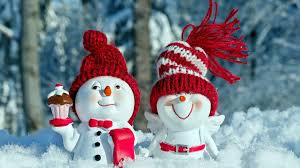  01 i 02.02. - Sensoplastyka - warsztaty plastyczne pobudzające kreatywność, stymulujące rozwój, poprawiające zdolności manualne dziecka.05.02 i 26.02. - Dogoterapia – zajęcia cykliczne.05.02. - „Francuskie randez vous” koncert muzyczny z cyklu „Kocie podróże małe i duże”.09.02. - MPK – zajęcia na temat bezpieczeństwa w środkach komunikacji miejskiej12.02.- 25.02 - Ferie zimowe26.02–01.03 – realizacja rocznego planu pracy przedszkola pt. „Nazywam, rozpoznaję i akceptuję emocje”.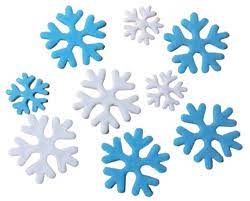 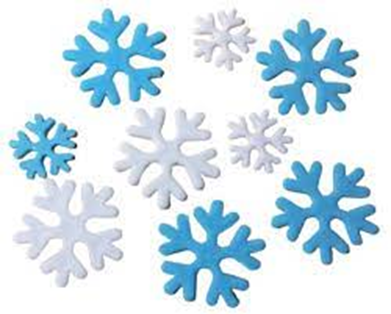 